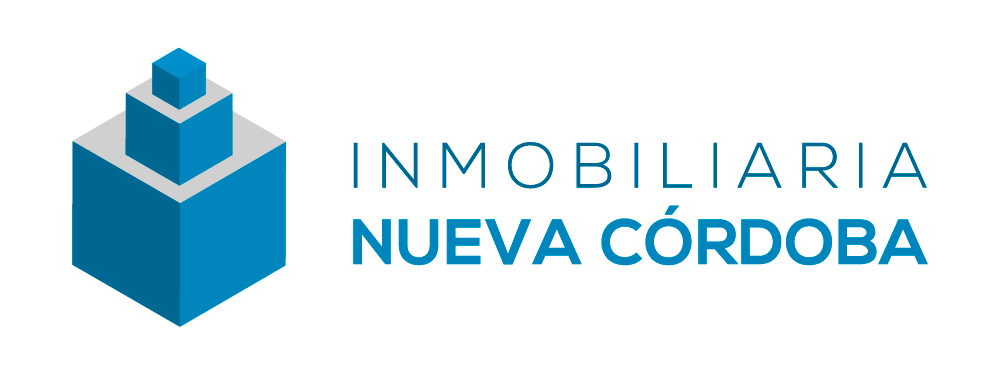 NOTA DE PRENSAJOSÉ ANTONIO ACEVEDO VENDE SU PARTICIPACIÓN DE INMOBILIARIA NUEVA CÓRDOBA, EMPRESA QUE CONSTRUYÓ EL EDIFICIO GRAN CAPITÁNEl empresario José Antonio Acevedo vende a Garcopsa su participación mayoritaria de la compañía que revitalizó el Edificio Gran Capitán, conocido como el Edificio Vitalicio. Este proyecto inmobiliario supuso una inversión de 20 millones de euros. El Edificio Gran Capitán dispone actualmente de más de 10.000 metros entre oficinas y locales, 300 plazas de aparcamiento para coches y bicicleteros para 150 plazas, en pleno centro de Córdoba, en la Avenida Gran Capitán, y se encuentra actualmente al cien por cien de ocupación.14 de agosto de 2019.- El empresario José Antonio Acevedo ha alcanzado un acuerdo para la venta de su participación mayoritaria de la Compañía Inmobiliaria Nueva Córdoba a la empresa Garcopsa. Este empresario acometió la obra del Edificio Gran Capitán e impulsó la comercialización de las oficinas y garajes del edificio, que se encuentra actualmente al cien por cien de ocupación.  De este modo, José Antonio Acevedo, junto con otros promotores locales, se involucró en la construcción de uno de los edificios más emblemáticos de Córdoba, Gran Capitán 23, conocido como el Edificio Vitalicio, que supuso una inversión de más de 20 millones de euros. Las obras del proyecto contemplaban el mantenimiento y conservación de la fachada del edificio regionalista de principios del Siglo XX. El proyecto del Edificio Gran Capitán ha supuesto aunar el diseño de las nuevas instalaciones con el carácter histórico del edificio, respetando fielmente la fachada del mismo.El Edificio Gran Capitán, de siete plantas, dispone de más de 10.000 metros entre oficinas y locales, 300 plazas de aparcamiento para coches y bicicleteros de 150 plazas, en pleno centro de Córdoba, en la Avenida Gran Capitán. Este edificio consta de siete plantas, de las que las dos últimas superiores, denominadas como El Cubo de Cristal, están totalmente acristaladas.Para más información. Gabinete de prensa: Mayte Maya 655 94 88 04 